Поиск документов в электронном каталогеПАМЯТКА ДЛЯ ЧИТАТЕЛЯСоставитель:  Степаненко Евгения ВладимировнаРедактор:    Куюкова Н.И.                                        Отв. за вып.:    Журба А.И.ГБУК РХ «Хакасская РДБ»г. Абакан, ул. Щетинкина, 13, пом. 1Н с 9:00 до 18:00без перерыва на обедВыходной: суббота, воскресеньет. 22-20-49, 22-24-90Сайт: http:// страна читалия.рфМинистерство культуры Республики ХакасияГосударственное бюджетное учреждение культуры Республики Хакасия«Хакасская республиканская детская библиотека»                                                                                                               12+ Поиск документов в электронном каталогеПАМЯТКА ДЛЯ ЧИТАТЕЛЯ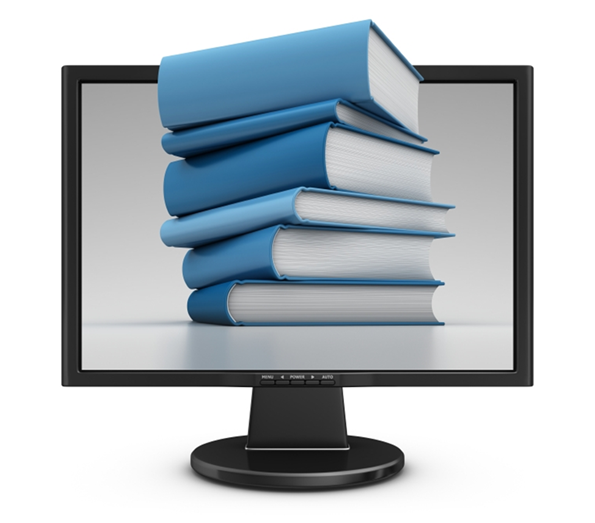 Абакан, 2015Дорогие друзья!Для того чтобы найти нужную вам книгу, можно воспользоваться поиском в  каталоге, и самый подходящий для поиска каталог – это электронный – в нём найдутся  книги, журналы, диски и многое другое.В Электронном каталоге Хакасской республиканской детской библиотеки  имеются следующие базы данных:Поиск книг — в данной базе содержатся библиографические описания книг, имеющихся в фонде библиотеки.Поиск статей периодических изданий — в данной базе содержатся библиографические описания статей из периодических изданий (газет и журналов), имеющихся в фонде библиотеки.Алгоритм действий1.Зайдите на сайт библиотеки http://страна-читалия.рф/ и выберите раздел «Электронный каталог».2. Отметьте базу данных, в которой вы будете искать необходимую литературу.3. Поиск литературы может осуществляться:по названию;по автору;по году издания;по теме;по ключевым словам (слова или словосочетания, которые помогают поисковым системам определять тему поиска).Выберите нужное поле для поиска (в правой части экрана).В поле «Название» вы можете ввести полное (точное) название документа с целью поиска конкретного издания (к примеру, «Приключения барона Мюнхгаузена»).Также, вы можете ввести часть названия (к примеру, «Приключения барона») или  часть слова без окончания (к примеру, «приключ») для поиска литературы по теме.Поиск книги или статьи можно осуществлять по фамилии автора, используя поле «Авторы».Примечание. В поиске могут быть задействованы 2 поля. Вы можете указать название (часть названия) и автора.В поиске могут быть задействованы 3 поля. Можно указать конкретный год требуемого издания. Кликните «Поиск» для получения списка литературы по заданным параметрам.ПРИМЕР:Вам необходимо найти книги Носова Н.Н.   «Рассказы» с 2008 года.Алгоритм поиска:1. Отметить необходимую базу данных — «Поиск книг».2. В поле «Название» написать «рассказы».3. В поле «Авторы» написать фамилию «Носов».4. В поле «Год издания» указать год «2008».5. Кликнуть на поле «Поиск».РЕЗУЛЬТАТЫ ПОИСКА:1. При поиске книг. Даётся библиографическое описание документа, количество экземпляров данной книги в библиотеке, индекс ББК и авторский знак (они необходимы для быстрого поиска книги в фонде библиотеки).2. При поиске статей даётся библиографическое описание, индекс ББК и авторский знак.Обращаем ваше внимание: перед каждым новым поиском необходимо очистить заполненные поля!